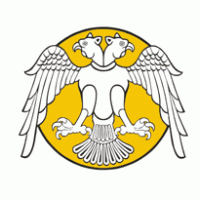 T. C.SELÇUK ÜNİVERSİTESİEĞİTİM FAKÜLTESİ DEKANLIĞINA(---------------------------------- BÖLÜM BAŞKANLIĞINA)Bilimsel Araştırma Projeleri (BAP) Koordiatörlüğü tarafından yolluklu ve yevmiyeli olarak desteklenen proje çerçevesinde aşağıda bilgileri yer alan kongre/konferansa katılmam için yapılan görevlendirmenin iptal edilmesini talep ediyorum.Gereğini saygılarımla arz ederim. (…../…../202…)Adı-SoyadıİmzaKongre/Konferans Adı:Kongre/Konferans Tarihi:Kongre/Konferans Yeri:Bildiri Adı:Görevli Olunan Günler:Yolluklu (Uçak):Yolluklu (Diğer):Yevmiyeli: